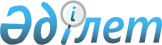 О продлении действия антидемпинговой меры в отношении стальных кованых валков для металлопрокатных станов, происходящих из Украины и ввозимых на таможенную территорию Евразийского экономического союзаРешение Коллегии Евразийской экономической комиссии от 28 января 2020 года № 21
      В соответствии с пунктом 109 Протокола о применении специальных защитных, антидемпинговых и компенсационных мер по отношению к третьим странам (приложение № 8 к Договору о Евразийском экономическом союзе от 29 мая 2014 года) и на основании доклада Департамента защиты внутреннего рынка Евразийской экономической комиссии, подготовленного по результатам повторного расследования, проведенного в связи с истечением срока действия антидемпинговой меры, установленной Решением Комиссии Таможенного союза от 9 декабря 2011 г. № 904 (с учетом продления действия указанной меры на основании Решения Коллегии Евразийской экономической комиссии от 20 января 2015 г. № 3), Коллегия Евразийской экономической комиссии решила:     
      1. Продлить по 28 февраля 2022 г. включительно действие антидемпинговой меры, установленной Решением Комиссии Таможенного союза от 9 декабря 2011 г. № 904 (с учетом продления действия указанной меры на основании Решения Коллегии Евразийской экономической комиссии от 20 января 2015 г. № 3), в отношении ввозимых на таможенную территорию Евразийского экономического союза стальных кованых валков для металлопрокатных станов, происходящих из Украины.
      2. Департаменту антимонопольного регулирования Евразийской экономической комиссии осуществлять мониторинг цен на товар, указанный в пункте 1 Решения Комиссии Таможенного союза от 9 декабря 2011 г. № 904, на рынке Евразийского экономического союза в целях недопущения необоснованного повышения цен производителями государств – членов Евразийского экономического союза в условиях применения антидемпинговой меры, продленной настоящим Решением.
      3. Государственным органам государств – членов Евразийского экономического союза, уполномоченным в сфере таможенного дела:
      обеспечить взимание антидемпинговой пошлины в размере, предусмотренном Решением Комиссии Таможенного союза от 9 декабря 2011 г. № 904;
      обеспечить осуществление зачета сумм антидемпинговой пошлины, уплаченной (взысканной) в соответствии с Решением Коллегии Евразийской экономической комиссии от 21 мая 2019 г. № 82 в порядке, установленном для взимания предварительных антидемпинговых пошлин, в антидемпинговую пошлину и зачисление на единый счет уполномоченного органа того государства – члена Евразийского экономического союза, в котором она была уплачена (взыскана).
      4. Настоящее Решение вступает в силу по истечении 30 календарных дней с даты его официального опубликования.
					© 2012. РГП на ПХВ «Институт законодательства и правовой информации Республики Казахстан» Министерства юстиции Республики Казахстан
				
      Председатель Коллегии     
Евразийской экономической комиссии

Т. Саркисян    
